OrderstoppNedan visas de områden som har en tidigare orderstopp än 17:00 (18:00 på webben/app) Ordrar efter denna tid kommer inte kunna levereras nästkommande dag om det är en vara som finns i lager.Samma stopptid för manuella ordrar och webordrar. Detta gäller alla arbetsdagar.Orderstopp 17:00 (18:00 på webben/app) gäller för övriga områden alla vardagar.Orderstopp för leverans med styckegods har annan orderstopptid: 16:00 i hela landet.Områden med andra tider för orderstopp (samma stopptider för alla ordrar):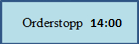 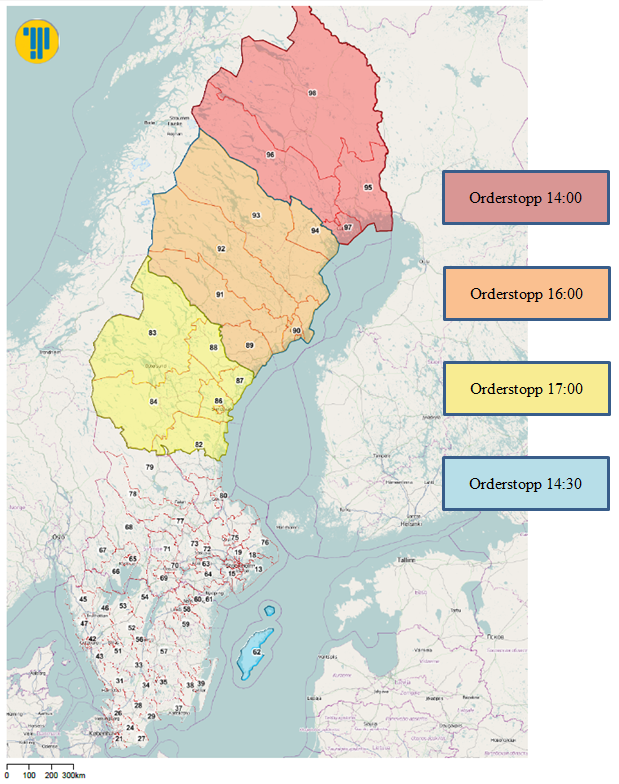 